CV Ferdi KamerIk kan mezelf omschrijven als een gedreven medewerker die nauwkeurig en analytisch te werk gaat. Ik ben rekenkundig sterk en heb veel ervaring met het samenwerken in teamverbanden. Ik ben bereid inzet te tonen om door te groeien en wil uiteindelijk een volwaardig controller worden. Daarnaast ben ik een energiek persoon die graag sport in zijn vrije tijd en passie heeft voor gezond eten. Persoonlijke gegevensNaam: 	Ferdi KamerWoonplaats: 	EindhovenEmail adres:	kamerferdi@gmail.comGeslacht:	ManWerkervaring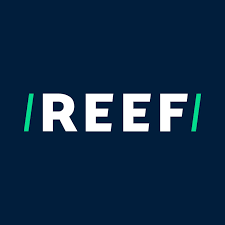 03-2023 - heden	REEF Projectspecialist Finance & Control REEF Taken en verantwoordelijkheden:Facturatie (crediteuren/debiteuren);Processen uitschrijven;Handleidingen aanpassen.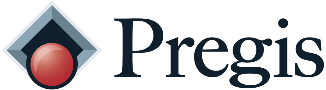 11-2022 - 02-2023             Pregis EuropeAssistent ControllerTaken en verantwoordelijkheden:Maandafsluiting;Journaalposten boeken;Analyseren posten balans;Resultatenrekening;BTW-aangifte;ICP.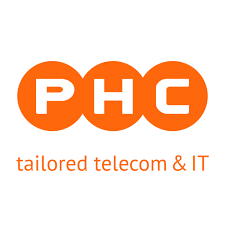 08-2021 – 11-2022	PHC Tailored Telecom Financieel medewerkerTaken en verantwoordelijkheden:Facturatie (crediteuren/debiteuren);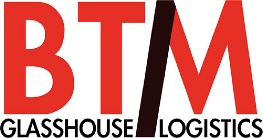 03-2019 - 06-2020             BTM Glasshouse Logistics Financieel medewerkerTaken en verantwoordelijkheden:Opschonen van data uit oude systemen van BTM;Uitwerken, opzetten en testen van processen binnen het nieuwe ridder IQ;SystemenMicrosoft Excel (kennis met betrekking tot Data-analyse, ManagementAccounting, Financieel Management, Statistiek en Financiële Rekenkunde) SAP Basiscursus, Productiecursus en ControllingSAP HANARidder IQExact Synergy Enterprise en Exact Globe NextBWiseIBM SPSS ModelerOpleidingen en cursussen2012 - 2020	Bachelor Finance & Control, Fontys Hogeschool Eindhoven                                       Minor Business Controller2011 – 2012  	Bachelor Bedrijfseconomie, Universiteit tilburg2005 – 2011 	VWO, Christiaan Huygens College Eindhoven                                       Cursus First Certificate Cambridge (Toelatingseisen: VG een 8 voor Engels)